                    WNIOSEK O UDOSTĘPNIENIE INFORMACJI PUBLICZNEJ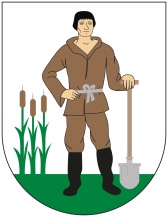 Wyrażam zgodę na przetwarzanie moich danych osobowych zgodnie z ustawą z dnia 29 sierpnia 1997 r. o ochronie danych osobowych (t.j. Dz.U. z 2016 r., poz.  922). ....................................................................................		…………........................................................miejscowość, data 			            podpis wnioskodawcyUwagi:  * proszę zaznaczyć właściwe pole krzyżykiemStarostwo Powiatowe w Nowym Dworze Gdańskim zastrzega prawo pobrania opłaty od informacji udostępnionych zgodnie z art. 15 ustawy o dostępie do informacji publicznejKLAUZULA INFORMACYJNA O PRZETWARZANIU DANYCH OSOBOWYCH W STAROSTWIE POWIATOWYM W NOWYM DWORZE GDAŃSKIM DOSTĘP DO INFORMACJI PUBLICZNEJNa podstawie art. 13 ust. 1 i 2 Rozporządzenia Parlamentu Europejskiego i Rady (UE) 2016/679 z 27 kwietnia 2016 r. w sprawie ochrony osób fizycznych w związku z przetwarzaniem danych osobowych i w sprawie swobodnego przepływu takich danych oraz uchylenia dyrektywy 95/46/WE (Dz.U.UE.L. 
z 2016r. Nr 119, s.1 ze zm.) - dalej: „RODO” informuję, że:Administratorem Państwa danych jest Starostwo Powiatowe w Nowym Dworze Gdańskim, reprezentowane przez Starostę Nowodworskiego, ul. gen. Władysława Sikorskiego 23,  82-100 Nowy Dwór Gdański, e-mail: starostwo@nowydworgdanski.pl,  tel. 55 247 36 71Administrator wyznaczył Inspektora Ochrony Danych, z którym mogą się Państwo kontaktować we wszystkich sprawach dotyczących przetwarzania danych osobowych za pośrednictwem adresu email: iod@nowydworgdanski.pl lub pisemnie na adres Administratora. Pani/Pana dane osobowe będą przetwarzane w celu udzielania odpowiedzi na wniosek o udzielenie informacji publicznej.Administrator będzie przetwarzał Pani/Pana dane osobowe w celu wypełnienia obowiązków ustawowych ciążących na administratorze 
(art. 6 ust. 1 lit c  RODO), zgodnie z Ustawą z dnia 6 września 2001 r. 
o dostępie do informacji publicznej.Państwa dane osobowe będą przetwarzane przez okres niezbędny do realizacji ww. celu z uwzględnieniem okresów przechowywania określonych 
w przepisach archiwalnych na podstawie zapisów ustawy z dnia 14 lipca 1983 r. o narodowym zasobie archiwalnym  i archiwach oraz rozporządzenie prezesa rady ministrów z dnia 18 stycznia 2011 r. w sprawie instrukcji kancelaryjnej, jednolitych rzeczowych wykazów akt oraz instrukcji w sprawie organizacji i zakresu działania archiwów zakładowych, tj. 5 lat od dnia złożenia wniosku o dostęp do informacji publicznej.Państwa dane nie będą przetwarzane w sposób zautomatyzowany, w tym nie będą podlegać profilowaniu.Administrator danych nie zamierza przekazywać Pani/Pana danych osobowych do państw trzecich lub organizacji międzynarodowych.W związku z przetwarzaniem Pani/Pana danych osobowych, przysługują Pani/Panu następujące prawa:prawo dostępu do swoich danych oraz otrzymania ich kopii;prawo do sprostowania (poprawiania) swoich danych osobowych;prawo do ograniczenia przetwarzania danych osobowych;Nie przysługuje Pani/Panu  prawo do usunięcia swoich danych osobowych;prawo do wniesienia sprzeciwu wobec przetwarzania;prawo do przenoszenia swoich danych osobowych;przysługuje Pani/Panu prawo wniesienia skargi do Prezesa Urzędu Ochrony Danych Osobowych (ul. Stawki 2, 00-193 Warszawa), w sytuacji, gdy uzna Pani/Pan, że przetwarzanie danych osobowych narusza przepisy ogólnego rozporządzenia o ochronie danych osobowych (RODO);Podanie przez Panią/Pana danych osobowych niezbędnych do realizacji celu o których mowa powyżej jest obowiązkowe (wymagane na podstawie wyżej wymienionych przepisów prawa), podanie danych dodatkowych jest dobrowolne. Niepodanie danych koniecznych skutkuje niezałatwieniem sprawy.Administrator Danych przetwarza Państwa dane osobowe w ściśle określonym, minimalnym zakresie; tj. imię, nazwisko, PESEL, dane adresowe, dane kontaktowe; niezbędnym do osiągnięcia celu, o którym mowa powyżej.Administrator może przekazać/powierzyć Państwa dane innym instytucjom/podmiotom. Podstawą przekazania/powierzenia danych są przepisy prawa lub umowy powierzenia danych do przetwarzania zawarte zpodmiotami świadczących usługi na rzecz Administratora. Odbiorcą danych osobowych będą uprawnione podmioty na podstawie przepisów prawa lub podmioty świadczące usługi Administratorowi na podstawie odrębnych umów.Lp.DANE WNIOSKODAWCYDANE WNIOSKODAWCY1.Nazwisko i Imię/Jednostka2.Nr PESEL/REGON3.Adres4.Nr telefonu         Na podstawie art. 2 ust. 1 oraz art. 10 ust. 1 ustawy z dnia 6 września 2001 r.  o dostępie do informacji publicznej (t.j. Dz. U. z 2015 r., poz. 2058 z późn. zm. ) zwracam się z prośbą o udostępnienie informacji w następującym zakresie:
………………………………………………………………………………………………………………………………………………………………………………………………………………………………………………………………………………………………………………………………………………………………………………………………………………………………………………………………………………………………………………………………………………………………………………………………………………………………………………………………………………………………………………………………………………………………………………………………………………………………………………………………………………SPOSÓB I FORMA UDOSTĘPNIENIA INFORMACJI: *SPOSÓB I FORMA UDOSTĘPNIENIA INFORMACJI: *□   wgląd do dokumentów□    pisemna□  elektroniczna ………………………………………………………………………………………………….……………………………………………..□  elektroniczna ………………………………………………………………………………………………….……………………………………………..□ inna ……………………………………………………………………………………………………………..………………………………………….………………………………………………………………………………………………………………….□ inna ……………………………………………………………………………………………………………..………………………………………….………………………………………………………………………………………………………………….